Year 2Year 2Islamic BeliefsSummer TermKey VocabularyKey Vocabulary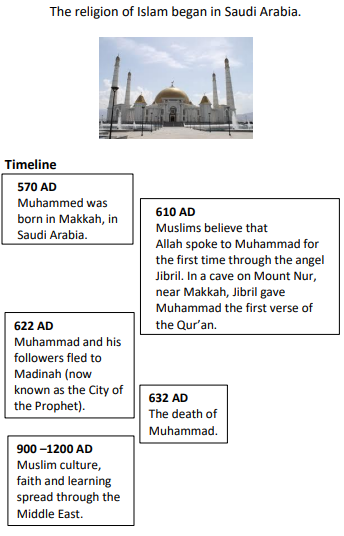 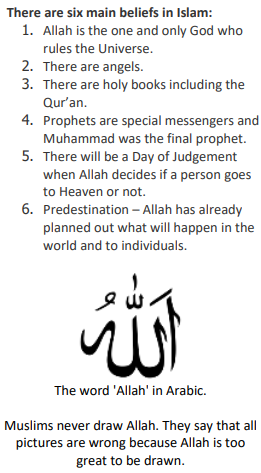 Islam a: The civilization built upon the Islamic faith. b: The group of modern nations in which Islam is the main religion.AllahPersonal name of God who is the one and only creator of the universe.ArabicThe language the Qur’an is written in.ProphetsIndividuals who were sent by God to demonstrate ideal human behaviour and to spread God's message on Earth.MohammedThe last prophet and founder of Islam.Qur’anIslamic sacred book, Muslims believe that these are the exact words spoken by Allah.MuslimA follower of the religion of Islam.MosqueA mosque is a place of worship for Muslims.MeccaThe place for pilgrimage, the place where Prophet was born and also the direction towards which Muslims face when praying.Five PillarsShahadah – FaithSalaah – PrayerSawn – FastingZakat – CharityHajj – Pilgrimage 